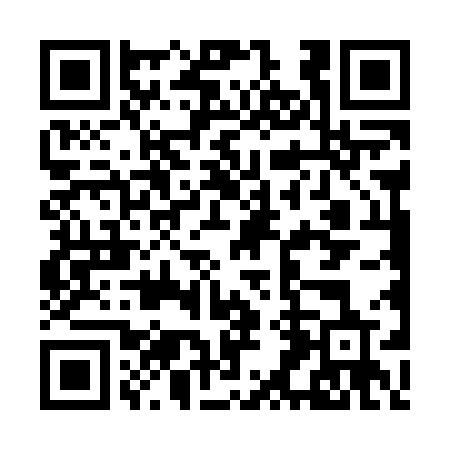 Ramadan times for Country Village, Alabama, USAMon 11 Mar 2024 - Wed 10 Apr 2024High Latitude Method: Angle Based RulePrayer Calculation Method: Islamic Society of North AmericaAsar Calculation Method: ShafiPrayer times provided by https://www.salahtimes.comDateDayFajrSuhurSunriseDhuhrAsrIftarMaghribIsha11Mon5:545:547:0312:574:196:536:538:0212Tue5:535:537:0212:574:206:536:538:0213Wed5:515:517:0012:574:206:546:548:0314Thu5:505:506:5912:574:206:556:558:0415Fri5:485:486:5712:564:216:566:568:0516Sat5:475:476:5612:564:216:576:578:0617Sun5:465:466:5512:564:216:576:578:0718Mon5:445:446:5312:564:226:586:588:0819Tue5:435:436:5212:554:226:596:598:0820Wed5:415:416:5112:554:227:007:008:0921Thu5:405:406:4912:554:237:017:018:1022Fri5:385:386:4812:544:237:017:018:1123Sat5:375:376:4612:544:237:027:028:1224Sun5:355:356:4512:544:237:037:038:1325Mon5:345:346:4412:534:247:047:048:1426Tue5:325:326:4212:534:247:057:058:1527Wed5:315:316:4112:534:247:057:058:1528Thu5:295:296:3912:534:247:067:068:1629Fri5:285:286:3812:524:257:077:078:1730Sat5:265:266:3712:524:257:087:088:1831Sun5:255:256:3512:524:257:097:098:191Mon5:235:236:3412:514:257:097:098:202Tue5:225:226:3212:514:257:107:108:213Wed5:205:206:3112:514:267:117:118:224Thu5:195:196:3012:504:267:127:128:235Fri5:175:176:2812:504:267:127:128:246Sat5:165:166:2712:504:267:137:138:257Sun5:145:146:2612:504:267:147:148:268Mon5:135:136:2412:494:267:157:158:269Tue5:115:116:2312:494:267:167:168:2710Wed5:105:106:2212:494:277:167:168:28